Rectorat de Limoges DPAE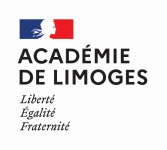 Année scolaire 2024-2025Intérim de personnel d’inspection - Fiche de candidatureAvis du Chef d’établissement / Chef de service :Avis Rectrice (1) :Les candidats n’ont pas à solliciter directement un entretien auprès de Madame la Rectrice. Cet élément sera recueilli par le service de gestion suite à la réception de la candidaturePièces à fournir :Curriculum Vitae détailléLettre de motivation